SKIN BIOPSY CARE INSTRUCTIONSAfter a skin biopsy, to ensure optimal, most rapid wound healing, these instructions should be followed:Keep the bandage dry the day of your biopsy and remove the bandage the following morning.  You may exercise and swim the day following your biopsy.  If any bleeding should occur, apply constant pressure for 20 minutes without peeking at the wound.  If the situation persists, call us immediately. Cleanse the biopsy site with soap and water (during your shower) and pat dry using a clean, soft cloth or gauze. Then apply a small dab of Vaseline (Petroleum Jelly) and cover with a new Band-Aid.  Neosporin and other over the counter antibiotic ointments are not recommended as many people are allergic to them.Do not let a scab form. Do not leave the wound open to air. This will delay healing. For wounds on the face, if you do not wish to wear a bandage, be sure to reapply ointment several times per day to prevent a scab from forming.Continue wound care until healed. The healing process can take 1 to 3 weeks. It is normal for biopsies on the legs to take longer to heal. BIOPSY RESULTS: You should receive notification of your biopsy results by phone within 14 business days. If for some reason you do not, please call the office and a staff member will return your call promptly.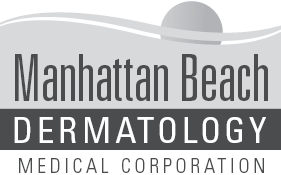  Dermatology2809 N. Sepulveda Blvd., Manhattan Beach, CA  90266Phone: 310.802.8180 - FAX: 310.802.8150